Summer Camp Application305-235-0160/FAX 305-235-6168FOR OFFICE USE ONLYClass	__________	Teacher ____________Room #	________	Start Date	___/___/___REGISTRATION & DEPOSIT FEESARE NON-REFUNDABLE AND NON-TRASNFERABLECHECK ALL THAT APPLYSession I:  ______	Session II:	_______	_____	AM Care (7 am to 9 am)June 19th thru July 14th 	July 17th thru August 9th 	_____	EXTENDED Care (4:30 pm to 6:00 pm)12 – 24 MONTHS:	___ 9:00 am to 1:00 pm (1/2 day)	HOT LUNCH:	______	M-F	______	F only		___ 9:00 am to 4:30 pm (full day)2 YEARS TO 9 YEARS OLDS:	___ 9:00 am to 4:30 pm (full day) 	Summer VPK (Pre-K only):	 ___ 8:30 am to 5:00 pm (full day)Student Information:Full Name:	______________________________________________________________________________	Last	First	Middle	NicknameDate of Birth:	_____/_____/_____	Sex:	Male	Female 	Ethnicity: ________________Child’s Address:	__________________________________	Zip:	__________	Phone:	(____) ___________Email Address:	_____________________________________________________________Family Information:			Child lives with:	_______________________Mother’s Name:	____________________________	Father’s Name:	____________________________Address:	___________________________________	Address:	___________________________________Phone:	(____) ________	 Bpr/Cell:	____________	Phone:	(____) ________	 Bpr/Cell:	__________Employer:	_________________________________	Employer:	_______________________________Address:	___________________________________	Address:	_________________________________Work Phone:	(_____) _________________________	Work Phone:	(____) ________________________Medical Information:I hereby grant permission for the staff of this facility to contact the following medical personnel to obtain emergency medical care if required.Doctor:	_____________________	Address:	_________________________	Phone:	(____) ________Dentist:	_____________________	Address:	_________________________	Phone:	(____) ________Hospital Preference:	____________________________________________	Phone:	(____) ________Please list all allergies, special medical or dietary needs or other areas of concern:__________________________________________________________________________________________________________________________________________________________________________________About Concordia:Would you like to know more about our church?	Yes 	No	Is the child baptized?	Yes	NoYour home church:	________________________________	Child’s religion:	______________Referral Information:How did you find out about Concordia?	Website?	Ad?	Sign?	Referred by:	________________Contacts:The child will be released only to the custodial parent or legal guardian and the persons listed below. The individuals listed below are also authorized to sign‐in and sign‐out on the Early Learning Coalition of Miami‐Dade and Monroe’s Parental Signature Sheet & Attendance Verification Form for my child. The following people will also be contacted and are authorized to remove the child from the facility in case of illness, accident or emergency, if for some reason the custodial parent or legal guardian cannot be reached:___________________________________________________________________________________________Name			Relation		Work #		Home #___________________________________________________________________________________________ Name			Relation		Work #		Home #___________________________________________________________________________________________ Name			Relation		Work #		Home #___________________________________________________________________________________________ Name			Relation		Work #		Home #Name and phone number of the first person to be called in case of an emergency:___________________________________________________________________________________________Custody:Who has custody of the child?	_____ Mother	_____ Father	_____ Other	______________________									Name/RelationHelpful Information About the Child:Section 65C-22.006(2), F.A.C., requires a current physical examination (form3040) and immunization record (Form 680 or 681) be available on the first day of attendance.Section 402.3125(5), F.S., requires that parents receive a copy of the Child Care Facility Brochure, KNOW YOUR CHILD CARE CENTER.Section 65C-22.006(4)c 2., F.A.C., requires that parents are notified in writing of the disciplinary practices used by the child care facility.By signing below, you verify that you have received the above items and that all information on this enrollment form is complete and accurate.__________________________________________	Print Name-Parent/Guardian__________________________________________			_______________________	Signature of Parent/Guardian					DateBilling PreferencesChild’s Name:	______________________________________________Parent Name:	______________________________________________Please select your choice:A.	How would you like to receive your invoice?	1.	By e-mail	_________	Your e-mail ______________________________	2.	In the school mail box	_________Would you like to receive a receipt?1.	Yes	_______2.	No	_______Do you need an invoice showing payments and charges for your flexible spending account?1.	Yes	_______2.	No	_______Would you like to sign up for savings, checking or credit card automatic payment?1.	Yes	_______ (if yes please complete attached enrollment form)2.	No	_______Savings, checking or Credit Card Automatic Payment Authorization FormI hereby authorize_________________________________________(Print name of your financial institution)to make my automatic payment on my behalf from the savings, checking or credit card account listed below and transfer it to Concordia Lutheran School.CHOOSE ONE:____	Checking Account Transfer(Voided check must be attached.)____	Savings Account Transfer	________________________________(Savings Account Number)____	Credit Card Charge	___ Visa	___ American Express___ MasterCard	___ Discover____________________________________(Credit Card Number)___________/__________ (month/year)(Expiration date)I understand that I am in full control of my payment, and if at any time I decide to make any changes or discontinue this service, I will notify Concordia Lutheran School. Change of payment method will not affect the terms of my contract.Name ____________________________________Address __________________________________City _____________________________________State ___________________ Zip ______________Signature _________________________________Date _____________________________________Credit Card On FileI, _________________________________ authorize Concordia Lutheran School to charge my credit card listed below for any invoice of services provided for my child/children which has not been paid within 30 days of due date.  Should I have any problems with my bill I will notify the school in writing prior to the due date. I have provided my credit card billing information voluntarily and acknowledge full financial responsibility for all charges incurred as a result of services provided to us. Please charge the credit card listed below.CHOOSE ONE:____	Credit Card Charge	___ Visa	___ American Express	 ___ MasterCard	___ Discover____________________________________(Credit Card Number)___________/__________ (month/year)(Expiration date)Name _________________________________________________________________________Address _______________________________________________________________________City __________________________________________________________________________State ______________________________ Zip _____________________Signature _____________________________________ Date ____________________________Photography / Video / Shutterfly Permission	Concordia Lutheran School, Concordia PTA and Concordia Lutheran Church takes photographs and videos of children enrolled at its center on a regular basis for business purposes. Concordia Lutheran School, PTA, and Church retains all rights, title, and interest in these materials and may use and disseminate them in the class Shutterfly accounts. Concordia Lutheran School, PTA, and Church takes care that any use, display, or dissemination of photographs or videos of children, whether at a particular center where the child attends or for its general business purpose, is accomplished in a thoughtful, safe, and secure manner appropriate under the particular circumstances. For example, at Concordia, these materials may be used to better communicate with families and to illustrate the daily curriculum, to chronicle a child’s development, or document center activities. These photos may be shared with you and other families on a secure Shutterfly account, Concordia website, Concordia Lutheran Church and School Facebook, private PTA Facebook page and posted in the center.Concordia School and each class will be putting together a Shutterfly email list.  (It will only include child’s name, parent/guardian’s name and email address.)  We would like all of the families to participate.I give permission to Concordia Lutheran School and Church to take photographs and video of my child during his/her enrollment and to use these materials for its business purpose.I do not give permission to Concordia Lutheran School to take photographs and video of my child during his/her enrollment and to use these materials for its business purpose.Concordia Lutheran School and class does not have permission to include my child’s information in the Shutterfly directory.  I realize that if I choose this option, then my child’s name will not appear on the class list.Child Name:________________________________________________________Parent/Guardians Name:______________________________________________Parent/Guardian E-mail Address: _________________________________________________________________________________________________________Signature:________________________________________  Date:_____________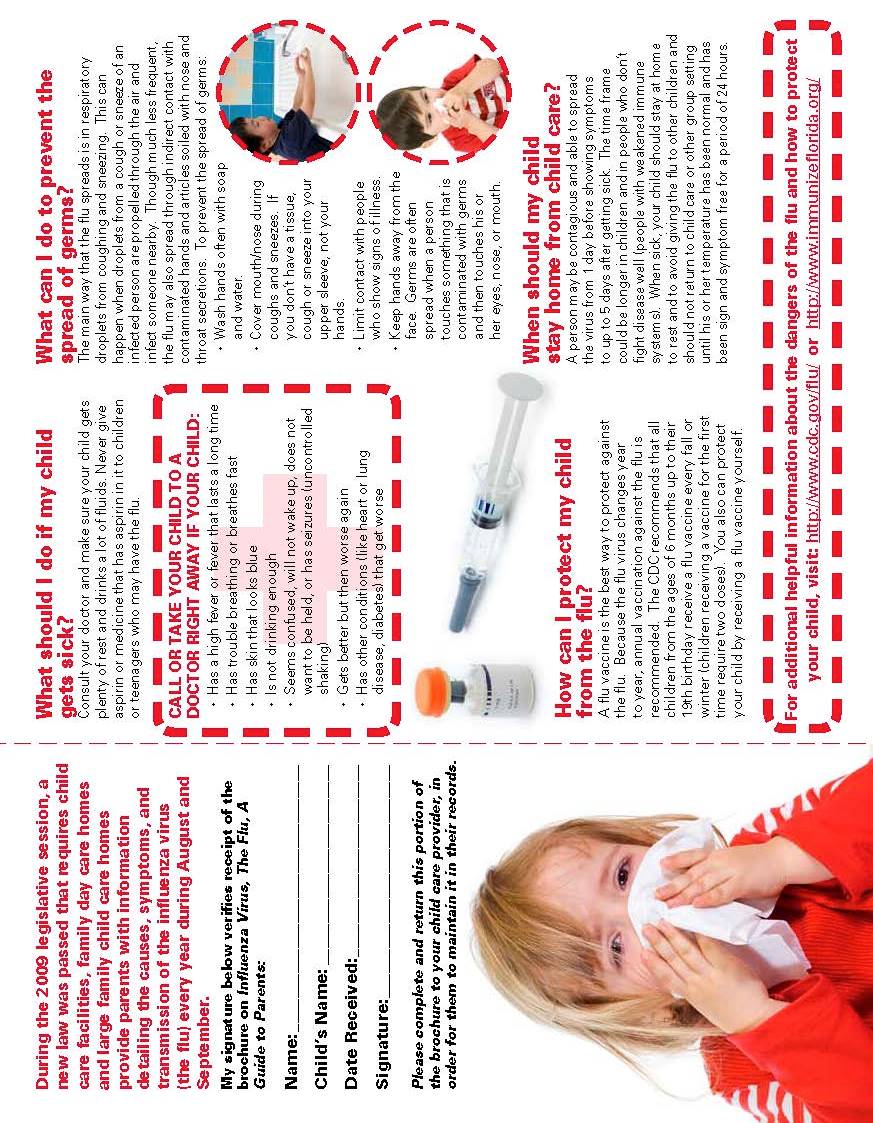 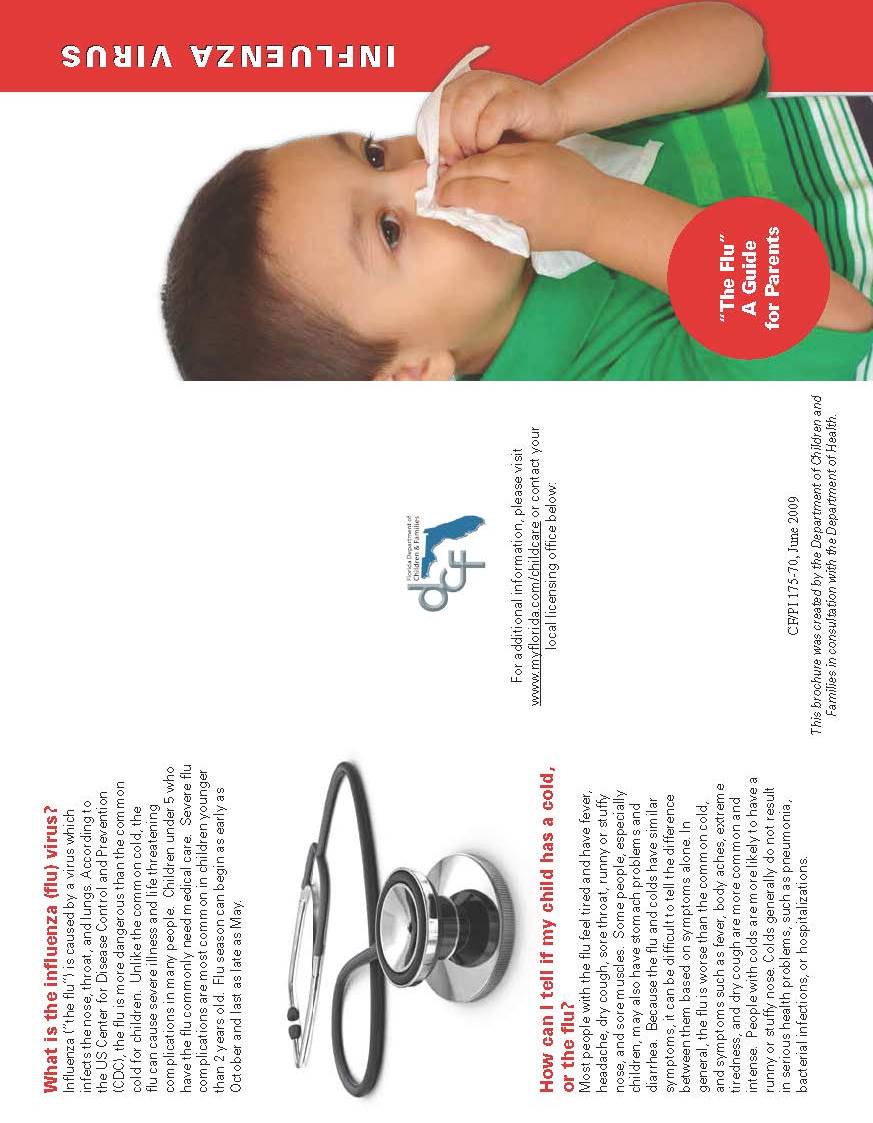 Parent Release-Sunscreen and Insect RepellentSunscreen and insect repellent should be applied to a child at least once at home to test for any allergic reaction. Aerosol sprays and combined sunscreen and insect repellent are prohibited.Sunscreen/sunblock: must provide UVB and UVA protection with an SPF of 15 or higher. Insect repellent: may not be used if recommended by public health authorities or requested by a parent/guardian. The repellent may not contain a concentrate of more than 30% DEET, DEET free is preferred. Repellent may be applied no more than once a day.All sunscreen/sunblock and insect repellent provided by a parent/guardian must be:Provided in the original containers;Clearly labeled with child’s full name;Within the expiration date; and Appropriate for the age of the child.I give Concordia Lutheran School permission to apply (name of sunscreen) _____________________________and/or (name of insect repellent) ______________________________________________________________to my child (a separate form is required for each child), _________________________________From: _____/_____/_____ To: _____/_____/______ (not to exceed one year)Special InstructionsSunscreen/Sunblock: ____________________________________________________________________________________________________________________________________________________________________________________Insect Repellent: _______________________________________________________________________________________________________________________________________________________________________________________________________________________                          _____________________________(Parent/Guardian Signature)	(Date)Print Name: ____________________________________________________________Authorization For Emergency TreatmentPermission to the Director, Acting Director, or the teacher to take whatever steps may be necessary for medical care of an emergency is hereby given, I understand that the order of actions taken will follow the outline below unless there is a need for immediate action, but will not be limited to these actionParent or Guardian will be called.Child’s Physician will be called.Contact person will be called (those that parents have listed).If none of these efforts are successful:Another physician will be called.An ambulance will be called.Authorize Concordia Lutheran School to transport my child to:______Baptist Hospital (Children’s ER)________In order for the school to assume responsibility for my child. I understand that I must sign the child in and out at departure time.Child’s Physician Name: ___________________________________________________________________Address: _______________________________________________________________________________Phone Number: _________________________________________________________________________Chronic Health Conditions: ________________________________________________________________Health Insurance Coverage: ________________________________________________________________        Signed: _________________________________                      Date: ___________________________		      Parent/ GuardianIn signing this page, you are giving us authority to call rescue even in the event that we cannot get in contact with either parent or the persons listed by the parents.